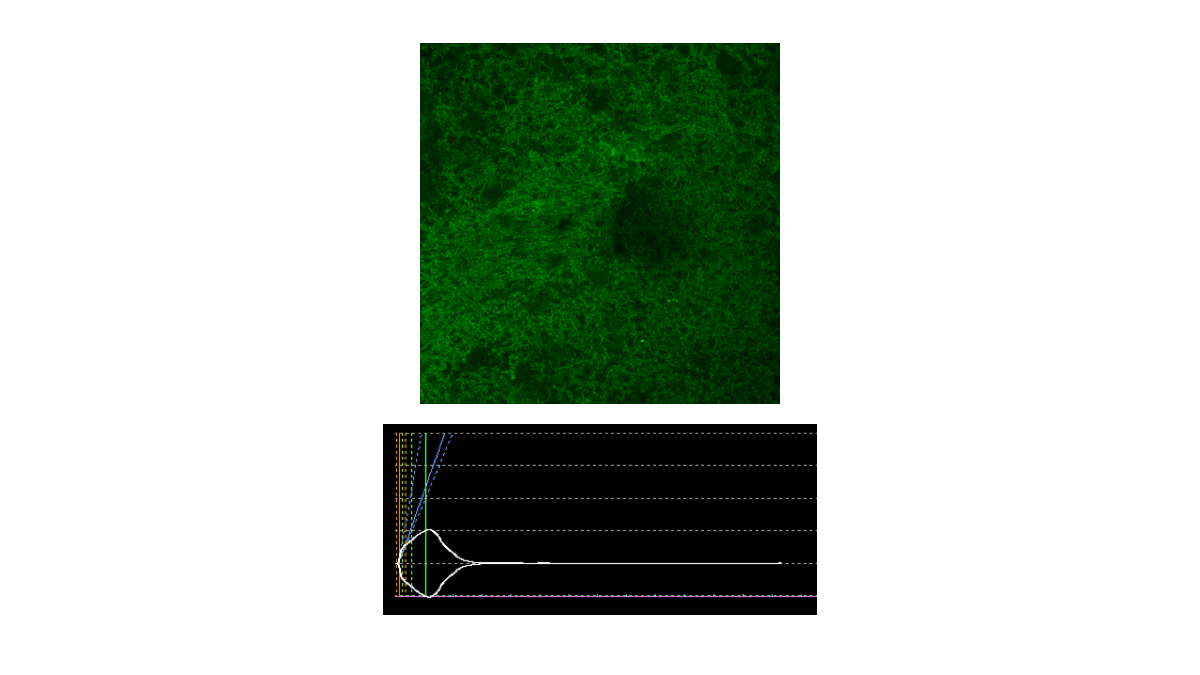 Supplemental Figure 4. Confocal microscopy of a plasma clot from the t-PA hypersensitive hyperfibrinolysis trauma subgroup.  Corresponding citrated rapid TEG tracing for same patient demonstrating nonsurvivable hyperfibrinolysis previously referred to as the “Death Diamond.”